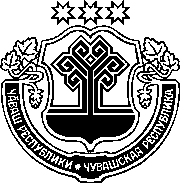 ЧӐВАШ РЕСПУБЛИКИНСАККУНӖЧӐВАШ РЕСПУБЛИКИН 
"ЧӐВАШ РЕСПУБЛИКИНЧЕ БЮДЖЕТ ПРАВИН ХУТШӐНӐВӖСЕНЕ ЙӖРКЕЛЕССИ ҪИНЧЕН" САККУННЕ УЛШӐНУСЕМ КӖРТЕССИ ҪИНЧЕН Чӑваш Республикин Патшалӑх Канашӗ2020 ҫулхи ҫу уйӑхӗн 26-мӗшӗнчейышӑннӑ1 статьяЧӑваш Республикин "Чӑваш Республикинче бюджет правин хутшӑнӑвӗсене йӗркелесси ҫинчен" 2001 ҫулхи утӑ уйӑхӗн 23-мӗшӗнчи 36 №-лӗ саккунне (Чӑваш Республикин Патшалӑх Канашӗн ведомоҫӗсем, 2001, 43 №; 2003, 54 №; 2005, 64 №; 2006, 68, 71, 72 №-сем; 2007, 74 №; 2008, 76 №; 2009, 80, 82 №-сем; 2010, 85, 87 №-сем; 2011, 89, 91 №-сем; 2012, 92 (I том), 93, 95 №-сем; Чӑваш Республикин Саккунӗсен пуххи, 2012, 11, 12 №-сем; 2013, 6, 7, 10 №-сем; 2014, 5, 11, 12 №-сем; 2015, 6, 10, 12 №-сем; 2016, 6, 10 №-сем; 2017, 2, 9 №-сем; "Республика" хаҫат, 2017, раштав уйӑхӗн 
6-мӗшӗ; 2018, ака уйӑхӗн 4-мӗшӗ, авӑн уйӑхӗн 26-мӗшӗ, юпа уйӑхӗн 24-мӗшӗ; 2019, ҫу уйӑхӗн 15-мӗшӗ, ҫӗртме уйӑхӗн 5-мӗшӗ, раштав уйӑхӗн 5-мӗшӗ) ҫакӑн пек улшӑнусем кӗртес:1) 961 статьяра:а) пӗрремӗш абзацра "Чӑваш Республикин Патшалӑх Канашӗ пичетлесе кӑларать" сӑмахсене "Чӑваш Республикин Патшалӑх Канашӗн "Интернет" информаципе телекоммуникаци сетӗнчи официаллӑ сайтне вырнаҫтараҫҫӗ" сӑмахсемпе улӑштарас;ӑ) иккӗмӗш абзацра "пичетлесе кӑлармалла" сӑмахсене "вырнаҫтармалла" сӑмахпа улӑштарас;2) ҫакӑн пек ҫырса 961-1 тата 961-2 статьясем хушса хурас:"961-1 статья.	Халӑх итлевне ирттермелли йӗрке1. Халӑх итлевне обязательнӑй йӗркепе ирттереҫҫӗ.2. Чӑваш Республикин Патшалӑх Канашӗ халӑх итлевне куҫӑн е куҫӑн мар уҫҫӑн ирттерет.Халӑх итлевне ирттермелли йӗркене яваплӑ комитет председателӗ сӗннӗ тӑрӑх Чӑваш Республикин Патшалӑх Канашӗн Президиумӗ палӑртать.961-2 статья. Халӑх итлевне хутшӑнакансемЧӑваш Республикин Патшалӑх Канашӗн депутачӗсем, патшалӑх органӗсен, вырӑнти хӑй тытӑмлӑх органӗсен, организацисен, професси союзӗсен тата обществӑлла ытти пӗрлешӳсен, массӑллӑ информаци хатӗрӗсен представителӗсем, Раҫҫей Федерацийӗн гражданӗсем (малалла – халӑх итлевне хутшӑнакансем) халӑх итлевне хутшӑнакансем пулма пултараҫҫӗ.";3) 962 статьяра:а) ятне ҫакӑн пек ҫырса хурас:"962 статья. Халӑх итлевне ирттерни ҫинчен пӗлтересси";ӑ) 1-мӗш пункта ҫакӑн пек ҫырса хурас:"1. Халӑх итлевне ирттермелли куна, вӑхӑта тата вырӑна (халӑх итлевне куҫӑн мар ирттернӗ чухне – сроксене), халӑх итлевне хутшӑнакансенчен сӗнӳсем йышӑнмалли срока яваплӑ комитет председателӗ сӗннӗ тӑрӑх Чӑваш Республикин Патшалӑх Канашӗн Президиумӗ палӑртать.Халӑх итлевне ирттересси ҫинчен калакан информацие халӑх итлевне ирттермелли кунччен 15 кунран кая юлмасӑр Чӑваш Республикин Патшалӑх Канашӗн "Интернет" информаципе телекоммуникаци сетӗнчи официаллӑ сайтне вырнаҫтараҫҫӗ тата ӑна массӑллӑ информаци хатӗрӗсене параҫҫӗ. Асӑннӑ информацире ҫак сведенисем пулмалла:1) халӑх итлевне ирттермелли йӗрке;2) халӑх итлевне ирттермелли кун, вӑхӑчӗ тата вырӑнӗ (халӑх итлевне куҫӑн мар ирттернӗ чухне – сроксем);3) халӑх итлевне хутшӑнакансенчен сӗнӳсем йышӑнмалли срок тата асӑннӑ сӗнӳсене йышӑнмалли адрес;4) Чӑваш Республикин Патшалӑх Канашӗн "Интернет" информаципе телекоммуникаци сетӗнчи официаллӑ сайчӗн адресӗ, унта Чӑваш Республикин республика бюджечӗн проектне, Чӑваш Республикин республика бюджетне пурнӑҫлани ҫинчен калакан ҫулталӑкри отчетне вырнаҫтараҫҫӗ.";б) 2-мӗш пунктра "Ҫынсен йышне" сӑмахсене "Халӑх итлевне хутшӑнакансен йышне" сӑмахсемпе улӑштарас;в) 3-мӗш пунктра "Ҫынсене" сӑмаха "Халӑх итлевне хутшӑнакансене" сӑмахсемпе улӑштарас, "10 кунран" сӑмахсене "пилӗк кунран" сӑмахсемпе улӑштарас;4) 964 статьяра:а) 1-мӗш пункта ҫакӑн пек ҫырса хурас:"1. Чӑваш Республикин республика бюджечӗн проектне, Чӑваш Республикин республика бюджетне пурнӑҫлани ҫинчен калакан ҫулталӑкри 
отчета Чӑваш Республикин Патшалӑх Канашӗн "Интернет" информаципе телекоммуникаци сетӗнчи официаллӑ сайтне вырнаҫтарнӑ хыҫҫӑн халӑх итлевне хутшӑнакансем Чӑваш Республикин республика бюджечӗн проекчӗ, Чӑваш Республикин республика бюджетне пурнӑҫлани ҫинчен калакан ҫулталӑкри отчечӗ тӗлӗшпе хӑйсен сӗнӗвӗсене Чӑваш Республикин Патшалӑх Канашне халӑх итлевне куҫӑн ирттернӗ чухне ӑна ирттермелли кунччен 10 кунран кая юлмасӑр ярса пама пултараҫҫӗ, халӑх итлевне куҫӑн мар ирттернӗ чухне – Чӑваш Республикин Патшалӑх Канашӗн Президиумӗ палӑртнӑ срокра.";ӑ) 2-мӗш пункта ҫакӑн пек ҫырса хурас:"2. Яваплӑ комитет халӑх итлевне хутшӑнакансем панӑ сӗнӳсене тишкерсе тухать те ун ҫинчен куҫӑн ирттерекен халӑх итлевӗнче пӗлтерет.";5) ҫакӑн пек ҫырса 964-1 тата 964-2 статьясем хушса хурас:"964-1 статья.	Халӑх итлевне куҫӑн ирттермелли йӗрке 1. Халӑх итлевне куҫӑн ирттермелли регламента Чӑваш Республикин Патшалӑх Канашӗн Президиумӗ палӑртать.2. Халӑх итлевӗн итогӗсем тӑрӑх халӑх итлевӗнче пулнӑ ҫынсен ытларахӗшӗн сассисемпе сӗнӳсем йышӑнаҫҫӗ. Халӑх итлевӗнче протокол ҫырса хатӗрлеҫҫӗ, ӑна халӑх итлевне председатель пулса ертсе пынӑ ҫын хӑйӗн должноҫне кӑтартса алӑ пусать тата унта ҫакӑн ҫинчен пӗлтерекен сведенисем пур:а) халӑх итлевне ирттермелли кун, вӑхӑчӗ тата вырӑнӗ ҫинчен;ӑ) халӑх итлевне хутшӑнакансем ҫинчен;б) халӑх итлевӗ мӗнле иртни ҫинчен, ҫав шутра халӑх итлевне ирттернӗ вӑхӑтра панӑ сӗнӳсем ҫинчен;в) халӑх итлевне хутшӑнакан ҫынсенчен нумайӑшӗ ырланӑ сӗнӳсем ҫинчен.3. Халӑх итлевӗн сӗнӗвӗсене тата протоколне Чӑваш Республикин Патшалӑх Канашӗн "Интернет" информаципе телекоммуникаци сетӗнчи официаллӑ сайтне вырнаҫтараҫҫӗ.964-2 статья.	Халӑх итлевне куҫӑн мар ирттермелли йӗрке1. Халӑх итлевне куҫӑн мар ирттернӗ чухне Чӑваш Республикин республика бюджечӗн проектне, Чӑваш Республикин республика бюджетне пурнӑҫлани ҫинчен калакан ҫулталӑкри отчета Чӑваш Республикин Патшалӑх Канашӗн "Интернет" информаципе телекоммуникаци сетӗнчи официаллӑ сайтне вырнаҫтараҫҫӗ, халӑх итлевне хутшӑнакансем валли сӳтсе явакан Чӑваш Республикин республика бюджечӗн проекчӗ, Чӑваш Республикин республика бюджетне пурнӑҫлани ҫинчен калакан ҫулталӑкри отчечӗ тӗлӗшпе хӑйсен сӗнӗвӗсене (ыйтӑвӗсене) сайтра ҫырса кӑтартмалли майсем туса параҫҫӗ. Халӑх итлевне ирттернӗ чухне панӑ сӗнӳсене (ыйтусене) халӑх итлевне хутшӑнакансенчен сӗнӳсем йышӑнмалли срок иртнӗ кунран пуҫласа икӗ ӗҫ кунӗ хушшинче яваплӑ комитет Чӑваш Республикин Министрсен Кабинетне пӑхса тухма ярса парать. Чӑваш Республикин Министрсен Кабинечӗ асӑннӑ сӗнӳсем (ыйтусем) пырса ҫитнӗ кунран пуҫласа пилӗк ӗҫ кунӗ хушшинче яваплӑ комитета хуравсемпе ӑнлантарса панисене ярса парать. Ыйтӑва (сӗнӗве) пӑхса тухма хушма ӗҫсем туса ирттермелле чухне Чӑваш Республикин Министрсен Кабинечӗн сӗннӗ тӑрӑх яваплӑ комитет председателӗ пӑхса тухмалли срока пилӗк ӗҫ кунӗ чухлӗ пысӑклатма пултарать, ҫакӑн ҫинчен халӑх итлевне хутшӑнакан ҫынна пӗлтерсе хурать.Халӑх итлевне ирттернӗ чухне панӑ сӗнӳсем (ыйтусем) ҫине панӑ хуравсемпе ӑнлантарса панисене яваплӑ комитет вӗсене илнӗ хыҫҫӑн икӗ ӗҫ кунӗ хушшинче Чӑваш Республикин Патшалӑх Канашӗн "Интернет" информаципе телекоммуникаци сетӗнчи официаллӑ сайтне вырнаҫтарать.2. Куҫӑн мар ирттернӗ халӑх итлевӗн итогӗсем тӑрӑх протокол ҫырса хатӗрлеҫҫӗ, ӑна яваплӑ комитет председателӗ хӑйӗн должноҫне кӑтартса алӑ пусать тата унта халӑх итлевне хутшӑнакансем, панӑ сӗнӳсем (ыйтусем) тата хуравсем (ӑнлантарса панисем) ҫинчен калакан сведенисене кӑтартаҫҫӗ.3. Халӑх итлевӗн протоколне Чӑваш Республикин Патшалӑх Канашӗн "Интернет" информаципе телекоммуникаци сетӗнчи официаллӑ сайтне вырнаҫтараҫҫӗ.";6) 966 статьян 2-мӗш пунктӗнче "Республика" хаҫатра официаллӑ йӗркепе пичетлесе кӑлараҫҫӗ тата "Интернет" сетьне вырнаҫтараҫҫӗ" сӑмахсене "Республика" хаҫатра пичетлесе кӑлараҫҫӗ тата Чӑваш Республикин Патшалӑх Канашӗн "Интернет" информаципе телекоммуникаци сетӗнчи официаллӑ сайтне вырнаҫтараҫҫӗ" сӑмахсемпе улӑштарас.2 статьяҪак Саккун ӑна официаллӑ йӗркепе пичетлесе кӑларнӑ кун хыҫҫӑн вунӑ кун иртсен вӑя кӗрет.Шупашкар хули Чӑваш РеспубликинПуҫлӑхӗн тивӗҫӗсеневӑхӑтлӑха пурнӑҫлаканО. Николаев